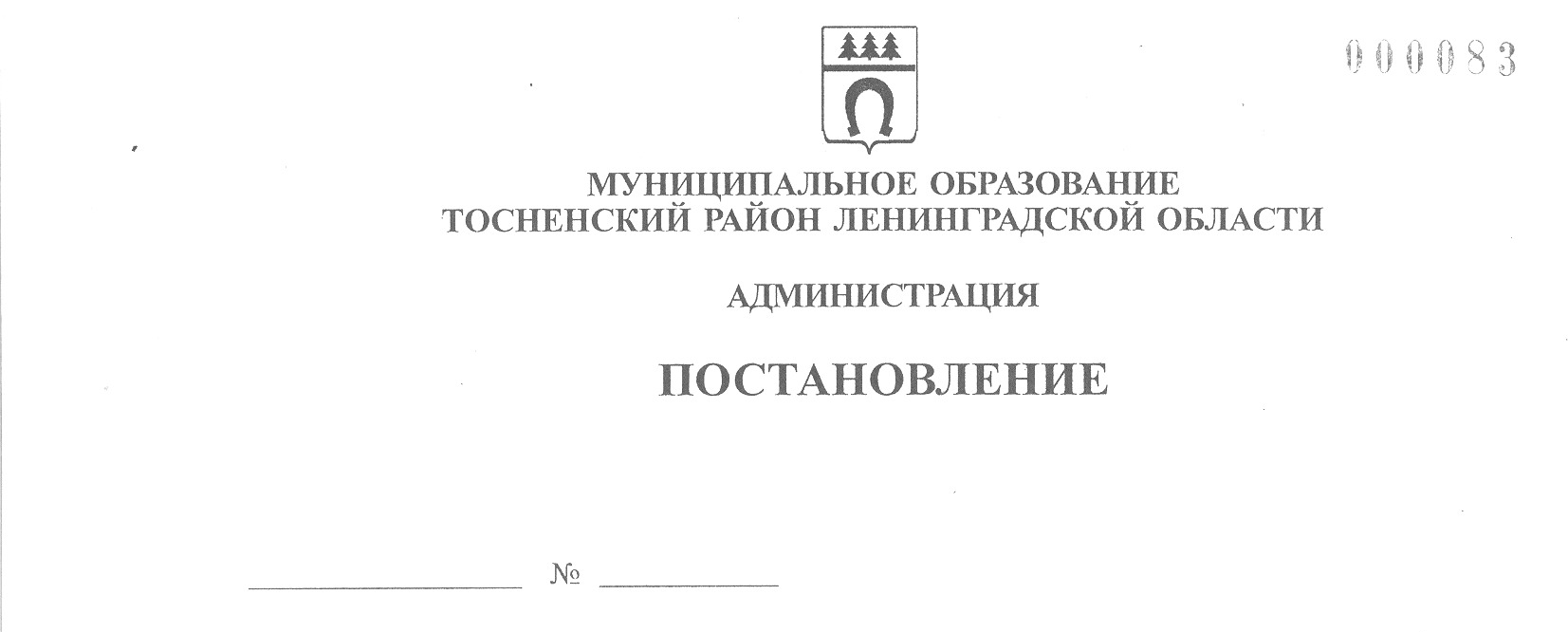 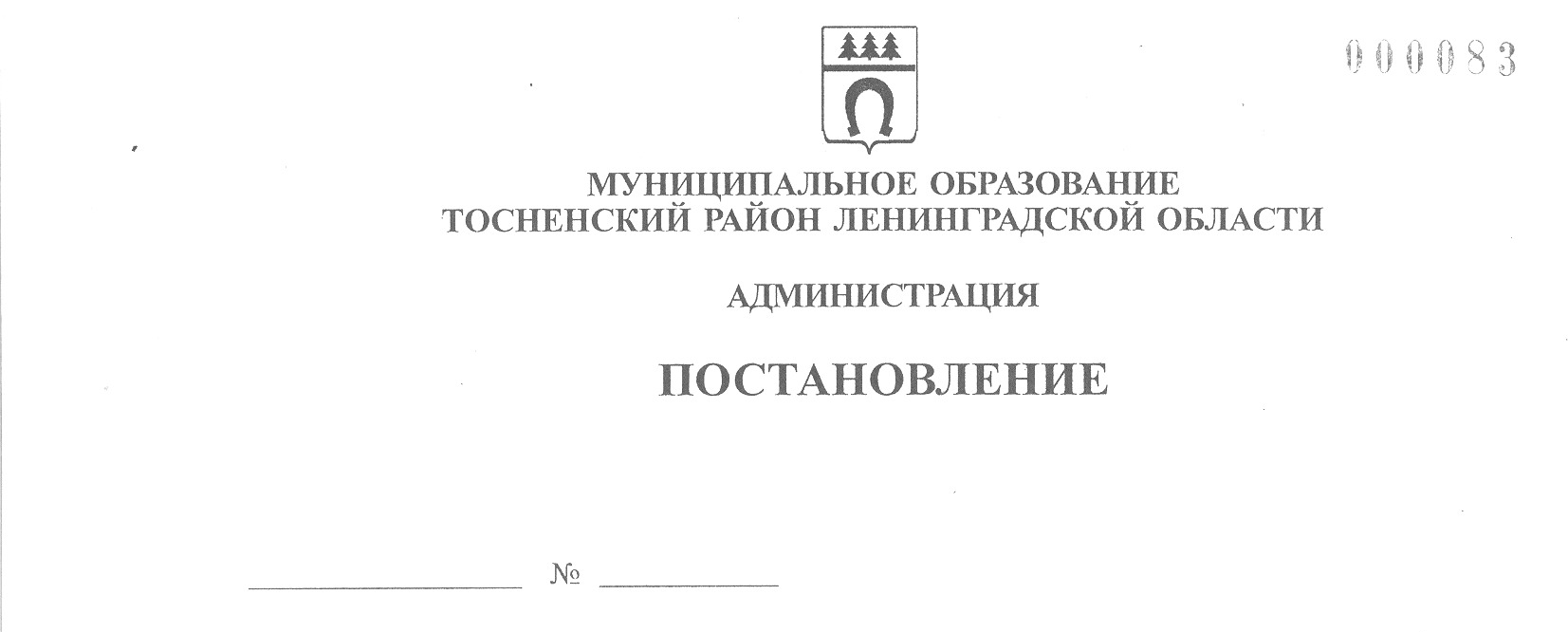      07.02.2022                             301-паО признании утратившим силу постановления администрации муниципального образования Тосненский район Ленинградской областиот 15.12.2014 № 3141-па «Об утверждении Порядка временного проживания детей-сирот и детей, оставшихся без попечения родителей, и лиц из числа, детей-сирот и детей, оставшихся без попечения родителей, в жилых помещениях, арендуемых для этих целей»	На основании областного закона Ленинградской области от 17.06.2011 № 47-оз      «О наделении органов местного самоуправления муниципальных образований Ленинградской области отдельным государственным полномочием Российской Федерации, переданным органам государственной власти Ленинградской области, и отдельными государственными полномочиями Ленинградской области по опеке и попечительству, социальной поддержке детей-сирот и детей, оставшихся без попечения родителей, и лиц из числа    детей-сирот и детей, оставшихся без попечения родителей», в соответствии с частью 7 статьи 2-1 областного закона Ленинградской области от 28.07.2005 № 65-оз «О дополнительных гарантиях социальной поддержки детей-сирот и детей, оставшихся без попечения родителей, лиц из числа детей-сирот и детей, оставшихся без попечения родителей,           в Ленинградской области», с учетом изменений законодательства, внесенных областным законом Ленинградской области от 28.12.2021 № 168-оз «О внесении изменений в отдельные областные законы в сфере опеки и попечительства» администрация муниципального образования Тосненский район Ленинградской областиПОСТАНОВЛЯЕТ:	1. Признать утратившим силу постановление администрации муниципального образования Тосненский район Ленинградской области от 15.12.2014 № 3141-па «Об утверждении Порядка временного проживания детей-сирот и детей, оставшихся без попечения родителей, и лиц из числа, детей-сирот и детей, оставшихся без попечения родителей,        в жилых помещениях, арендуемых для этих целей».	2. Признать утратившим силу постановление администрации муниципального образования Тосненский район Ленинградской области от 14.09.2015 № 1963-па «О внесении дополнения в постановление администрации муниципального образования Тосненский район Ленинградской области».2	3. Комитету образования администрации муниципального образования Тосненский район Ленинградской области направить в пресс-службу комитета по организационной работе, местному самоуправлению, межнациональным и межконфессиональным отношениям администрации муниципального образования Тосненский район Ленинградской    области настоящее постановление для опубликования и обнародования в порядке,       установленном Уставом муниципального образования Тосненский район Ленинградской области.	4. Комитету по организационной работе, местному самоуправлению, межнациональным и межконфессиональным отношениям администрации муниципального образования Тосненский район Ленинградской области опубликовать и обнародовать настоящее постановление в порядке, установленном Уставом муниципального образования Тосненский район Ленинградской области.	5. Контроль за исполнением постановления возложить на первого заместителя      главы администрации муниципального образования Тосненский район Ленинградской   области Тычинского И.Ф.	6. Настоящее постановление вступает в силу со дня его официального опубликования.Глава администрации                                                                                          А.Г. КлементьевТихонова Оксана Михайловна, 8(81361)282877 гв